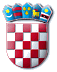 REPUBLIKA HRVATSKAMINISTARSTVO RADA, MIROVINSKOGA SUSTAVA, OBITELJI I SOCIJALNE POLITIKEKomisija za provedbu javnog natječajaza imenovanje glavnog/e tajnika/ce Ministarstva rada, mirovinskoga sustava, obitelji i socijalne politikeobjavljenog u „Narodnim novinama“, broj 120/21, od 10. studenoga 2021. godinePOZIV NA RAZGOVOR (INTERVJU)Obavještavaju se kandidati/kinje koji ispunjavaju formalne uvjete odnosno koji su podnijeli pravovremene i uredne prijave na javni natječaj za imenovanje glavnog/e tajnika/ce Ministarstva rada, mirovinskoga sustava, obitelji i socijalne politike, koji je objavljen u „Narodnim novinama“, broj 120/21, od 10. studenoga 2021. godine, da će se razgovor (intervju), radi utvrđivanja njihovih stručnih znanja, sposobnosti i vještina te rezultata ostvarenih u dosadašnjem radu, održati u Ministarstvu rada, mirovinskoga sustava, obitelji i socijalne politike, Ulica grada Vukovara 78, Zagreb, 2. prosinca 2021. godine.U pojedinačnim pozivima na razgovor (intervju) kandidatima/kinjama, koji će biti upućeni elektroničkom poštom, bit će navedeno točno vrijeme početka razgovora (intervjua). Za kandidate/kinje koji ne pristupi razgovoru (intervjuu) smatrat će se da su povukli prijavu na javni natječaj te se u daljnjem postupku više neće smatrati kandidatom/kinjom.KOMISIJA ZA PROVEDBU JAVNOG NATJEČAJA